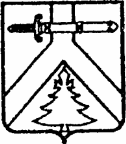 АДМИНИСТРАЦИЯ ПОСЕЛКА КРАСНОКАМЕНСККУРАГИНСКОГО РАЙОНАКРАСНОЯРСКОГО КРАЯПОСТАНОВЛЕНИЕ (проект)00.0.2021				п. Краснокаменск			          № 00-п О мерах пожарной безопасности на территории муниципального образованияпосёлок Краснокаменск в осенне-зимний период 2021-2022гг.В соответствии со ст. 14 Федерального закона от 06.10.2003 №131-ФЗ «Об общих принципах организации местного самоуправления в Российской Федерации», ст. 21 Федерального закона от 21.12.1994 №69-ФЗ «О пожарной безопасности», Законом Красноярского края от 10.02.2000 №9-631 «О защите населения и территории Красноярского края от чрезвычайных ситуаций природного и техногенного характера», в целях обеспечения мер пожарной безопасности на объектах и населенных пунктах в осенне-зимний пожароопасный период 2021-2022гг., ПОСТАНОВЛЯЕТ:Утвердить План основных мероприятий по обеспечению пожарной безопасности в осенне-зимний пожароопасный период 2021-2022гг. (прилагается).Рекомендовать руководителям предприятий, учреждений, организаций всех форм собственности,  добровольным пожарным формированиям руководствоваться планом мероприятий по обеспечению пожарной безопасности. В постоянном режиме контролировать проведение технических мероприятий, направленных на защиту населения и объектов экономики от пожаров.Контроль за исполнением настоящего постановления возлагается на Главу посёлка Краснокаменск.Постановление вступает в силу со дня его обнародования на информационных досках посёлка.Глава посёлка							                    В.Б. ГорбовУТВЕРЖДЁНпостановлениемадминистрации посёлкаот 00.00.2021 № 00-пПЛАНосновных мероприятий по обеспечению пожарной безопасностив осенне–зимний пожароопасный период 2021-2022гг.Рекомендовать добровольным пожарным уточнить список одиноко проживающих пенсионеров и инвалидов на территории поселка Краснокаменск и организовать совместные рейды с представителями Краснокаменской ПЧ-232, представителями отделения полиции №1 ОМ МВД РФ «Курагинский», направленные на профилактику пожаров в срок до 20.11.2021 года.Рекомендовать руководителям предприятий, организаций, учреждений всех форм собственности в срок до 20.11.2021 года:		2.1	Проверить:наличие и исправность средств пожаротушения;наличие приказа о назначении ответственного лица за противопожарную безопасность;наличие инструкции о мерах пожарной безопасности;план действия работников учреждений в случае пожара;журналы регистрации вводного противопожарного инструктажа и инструктажа на рабочем месте;журнал учета первичных средств пожаротушения;акт проверки работоспособности системы оповещения и проверки наличия и исправности первичных средств пожаротушения;акт о замере сопротивления изоляции;акт огнезащитной обработки деревянных конструкций помещений;свидетельство об обучении пожарно-техническому минимуму руководителя учреждения и ответственного за пожарную безопасность.	2.2.	Привести в рабочее состояние пожарные гидранты, находящиеся на подведомственных территориях с установкой указателей.	2.3.	Обеспечить свободный подъезд пожарных автомобилей к зданиям, источникам противопожарного водоснабжения.	2.4.	На собраниях трудовых коллективов провести инструктажи о мерах пожарной безопасности с привлечением сотрудников Краснокаменской ПЧ-232.	2.5.	Силами общественных инструкторов провести проверки противопожарного состояния закрепленных объектов.	2.6.	Запретить разведение костров и сжигание мусора, ближе  до зданий и сооружений на подведомственной территории.	2.7.	Запретить пользоваться неисправными розетками, выключателями, электроприборами.	2.8.	Обновить, а при отсутствии оборудовать уголки по обучению работников требованиям правил пожарной безопасности в местах с массовым пребыванием людей.Рекомендовать провести ревизионные осмотры (Быков С.Г., Малахов А.В., Мазнев С.А. Каланчев А.Н.) с выполнением следующих видов работ:ремонт электросетей, смонтированных и эксплуатируемых с нарушением противопожарных требований;проверить сети противопожарного водоснабжения, работоспособность гидрантов и их изоляции, противопожарных кранов в сетях и установку указателей;предусмотреть возможность оказания адресной помощи социально-незащищенным слоям населения, пенсионерам, инвалидам, участникам и вдовам Великой Отечественной войны в ремонте неисправного, поврежденного электрооборудования;исключить самовольное подключение к электросетям.Рекомендовать начальнику Краснокаменской ПЧ-232 (Дрючков В.Н.) взять под контроль водоисточники предназначенные для нужд пожаротушения расположенные на территории поселка.Добровольным пожарным совместно с работниками Краснокаменской ПЧ-232 (по согласованию), представителями отделения полиции № 1 ОМ МВД РФ «Курагинский» (по согласованию) провести рейды проверки мест проживания неблагополучных семей, направленные на устранение нарушений, которые могут привести к пожарам и возникновению чрезвычайной ситуации, обратить внимание на состояние отопительных приборов.Администрации поселка Краснокаменск совместно с работниками Краснокаменской ПЧ-232 (по согласованию), представителями отделения полиции № 1 ОМ МВД РФ «Курагинский» (по согласованию) провести сход жителей поселка по вопросам соблюдения требований пожарной безопасности и выработке мер, направленных на профилактику пожаров и недопущения гибели людей.